МИНИСТЕРСТВО ОБРАЗОВАНИЯ И НАУКИ РОССИЙСКОЙ ФЕДЕРАЦИИФедеральное государственное бюджетное образовательное учреждениевысшего образования «КУБАНСКИЙ ГОСУДАРСТВЕННЫЙ УНИВЕРСИТЕТ»(ФГБОУ ВО «КубГУ»)Кафедра экономики и управления инновационными системамиКУРСОВАЯ РАБОТА ИННОВАЦИИ И ИННОВАЦИОННАЯ ДЕЯТЕЛЬНОСТЬ В РОССИЙСКОЙ ФЕДЕРАЦИИРаботу выполнила 							        Сухова Е. В.(подпись, дата)                         Факультет 				    Экономический					Направление 		27.03.03 Системный анализ и управление			Научный руководитель:доц., канд. экон. наук						              Аведисян Н. Н.(подпись, дата)                        Нормоконтролер:доц., канд. экон. наук						              Аведисян Н. Н.(подпись, дата)                        Краснодар 2018СОДЕРЖАНИЕВВЕДЕНИЕВ условиях экономической нестабильности и санкционных ограничений возрастает актуальность развития инновационной деятельности. Опыт развитых стран доказывает, что инновационная деятельность, является залогом обеспечения экономической безопасности и снижения зависимости национальных экономик от конъюнктуры мирового рынка. Инновации в современное время представляют собой один из наиболее важных элементов рыночной экономики. Инновации - это сложное экономическое и организационное взаимодействие, базирующийся на использовании двух видов потенциалов научные (новейшие технологии и технологии) и интеллектуальные, связанные с возможностью инноваций на всех этапах промышленной и коммерческой деятельности. Важным элементом этого процесса является его инвестиционное обеспечение - нахождение и рациональное использование финансовых ресурсов. Таким образом, привлечение государственных, частных или смешанных инвестиций с их определенными резервами, которые могут как-то компенсировать повышенный риск, ведет к более эффективному развитию инновационной деятельности.Цель курсовой работы состоит в изучении инновационных процессов в экономике Российской Федерации и анализе развития инновационной активности.Для достижения данной цели были поставлены следующие задачи: изучить теоретические основы инноваций и инновационной деятельности;провести анализ инновационной деятельности нашей страны, изучить статистику и проследить динамику развития;выявить проблемы и предложить пути их решения;сделать краткие выводы.Объектом исследования курсовой работы является инновационная деятельность РФ.Предмет исследования – направления, проблемы и перспективы развития инновационной деятельности РФ. Курсовая работа состоит из трех разделов. Первый раздел содержит основные понятия и классификацию инноваций, основные этапы инновационного процесса и аспекты инновационной деятельности. Особое внимание в первом разделе уделяется изучению теоретического материала.Второй раздел посвящен российскому опыту развития инновационной деятельности. А именно проведен анализ развития инновационной деятельности, рассмотрены ее основные направления в Российской Федерации. Также выявлены проблемы в развитии и факторы, тормозящие рост инновационной активности. В третьем разделе курсовой работы приводятся возможные пути решения выявленных проблем.Теоретические основы инноваций и инновационной деятельностиПонятие инновации, ее признаки и классификацияТермин «инновация» происходит от латинского слова «innovatio» и переводится на русский язык как «новизна», «новшество», «нововведение». Данный термин ассоциируется прежде всего с внесением чего-либо нового, введением последних достижений науки и техники в производство и во все другие сферы жизни людей. Это понятие многогранно и трудно поддается строгому, четкому истолкованию. Существуют следующие определения понятия «инновация»:Инновация понимается как процесс обращения потенциальных результатов научно-технического прогресса в реальные, воплощенные в новых продуктах и технологиях.Также инновацию определяют, как процесс, в котором изобретение или идея приобретает экономическое содержание.К инновациям относятся все изменения, которые впервые нашли применение на предприятии и приносят ему конкретную экономическую и/или социальную прибыль.Инновация - это конечный результат деятельности по проведению нововведений, который был продемонстрирован как новый или улучшенный старый продукт, внедренный на рынок, как новый или усовершенствованный процесс, используемый в организационной деятельности или как новый подход к социальным проблемам.Иными словами, инновации являются результатом осуществления новых идей и знаний с целью их практического использования для удовлетворения конкретных запросов потребителей. Это означает, что если разработана новая идея, которая отражена на схемах, диаграммах или детально описана, но ее не используют ни в одной области, и на рынке она не может найти потребителя, то эта идея не является инновацией. Исходя из этого можно сделать вывод о том, что основными критериями инновация являются научно-техническая новизна, промышленная применимость и коммерческая реализуемость. Причина возникновения инноваций состоит в вечном стремлении человека усовершенствовать существующую систему общества, устранить противоречия между реальным и желаемым состояниями [1].Инновации играют ключевую роль в социально-экономическом развитии и выступает средством повышения конкурентоспособности, а также источником и формой реализации интеллектуального капитала [16]. Исходя из вышесказанного можно выделить три главные функции инновации, отображенные в таблице 1. Таблица 1 - Функции инновацийВажно подчеркнуть, что при всем разнообразии рыночных новшеств важным условием для их практической реализации является привлечение инвестиций в достаточном объеме.Совокупность взаимосвязанных стадий создания новшества является жизненным циклом инновации, представленном на рисунке 1.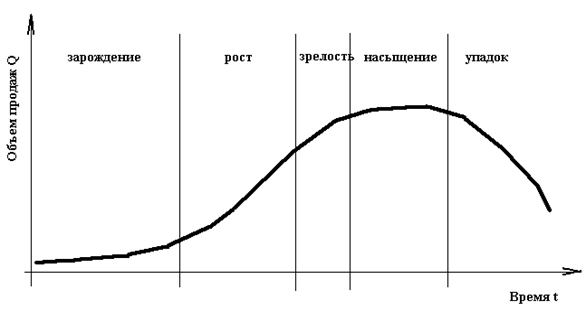 Рисунок 1 - Жизненный цикл инновацииАнализируя рисунок 1 можно заметить, что инновация в своем жизненном цикле проходит несколько стадий, а именно:Стадию зарождения, которая сопровождается выполнением необходимого объема фундаментальных и прикладных работ, разработкой и созданием опытной партии новшества;Стадию роста, которая подразумевается в промышленном освоении с одновременным выходом продукта на рынок;Стадию зрелости, на которой происходит серийное или массовое производство и увеличение объема продаж;Стадию насыщения рынка, наступающую в тот момент, когда достигнут максимальный объем производства и максимальный объем продаж;Стадию упадка, влекущую за собой свертывание производства и уход продукта с рынка.Помимо этого, инновации имеют систематизацию, классификацию. Построение классификационной схемы инноваций начинается с определения признаков, на которых будет строиться систематизация. Признак выступает отличительной особенностью этой группы инноваций, определяется как ее главное свойство. [12]Классификация инноваций несет в себе расположение нововведения в определенные группы по конкретным критериям. Она может строиться по разным схемам, используя различные классификационные характеристики. В экономической литературе представлены различные подходы к классификации инноваций, а также к выявлению ее признаков.Происхождение инноваций, их влияние, цели и другие характеристики создают большое разнообразие, которое требует определенной классификации, что позволит идентифицировать их. Выделяют классификацию инноваций по ее типам (видам), при которых новшество может принимать форму:нового продукта; новой технологии; нового сырья; нового рынка сбыта; новой производственной организации.Далее признаком для систематизации может выступать источник идеи для инновации. Им может быть: открытие, научная теория; одно или несколько изобретений; предложение по рационализации.Немалую роль играет значимость инноваций. Инновации по степени радикальности (новизны) делятся на:Базисные (осуществляются крупными фирмами и становятся основой формирования новых поколений техники);Результирующие (реализуются мелкие или средние изобретения, которые преобладают на фазах распространения научно-технического цикла);Псевдоинновации (направлены на частичное совершенствование устаревшей техники или технологии).Каждая инновация имеет свою цель создания и внедрения, направленность. Учитывая это, можно выделять следующие инновации:Расширяющие (целью выступает полное проникновение в разные отрасли и рынки доступных базисных инноваций);Рационализирующие (подразумевают модификацию);Заменяющие (замена старой технологии или продукта новым, который выполняют ту же функцию).Помимо этого, признаком может являться уровень новизны, который делит инновации на следующие:Всемирная новинка;Отечественна новизна;Инновации, новые для фирмы;Расширение существующего ассортимента товаров и услуг;Обновленные товары и услуги;Товары и услуги с измененным позиционированием;Производственные инновации (с сокращенными издержками). В добавок новшества можно систематизировать по масштабу распространения:Транснациональные;Федеральные;Региональные;Муниципальные;В рамках ассоциаций;В рамках организации;В рамках подразделения.Также существует классификация инноваций с точки зрения интенсивности инновационного изменения, выделяющая порядок инновации. Такой подход был предложен чешским экономистом Ф. Валентой и принципиально отличается от других. Он выделил восемь порядков, счет начинается с нулевого. Инновации 0-го порядка (регулирование первоначальных свойств системы, сохранение и обновление существующих функций);1-го порядка (изменение количественных свойств системы);2-го порядка (перегруппировка составных частей системы для улучшения ее деятельности);3-го порядка (адаптивные изменение производственной системы);4-го порядка (простейшие качественные изменения, выходящие за пределы адаптивных изменений);5-го порядка (изменение большинства свойств системы при сохранении базовой структурной позиции);6-го порядка (изменение первоначальной концепции без изменении первоначального признака);7-го порядка (качественные изменения функциональных свойств системы и ее функционального признака). [23] Инновационный процесс и его этапыТермины "инновация" и "инновационный процесс" близки, но не равнозначны. Инновационный процесс – это определенная последовательность событий, в которой происходит преобразование научных знаний в инновацию, осуществляется процесс создания и распространения нововведений. [15]Инновационный процесс подразумевает рост инновации: от исследований и разработок новой технической идеи до практического внедрения новшества, которое создается на основе этой разработанной идеи. Тем самым инновации составляют главную часть инновационного процесса.Полноценный инновационный процесс не может функционировать без субъектов, которые занимают центральную позицию в нем. Субъектами выступают имитаторы и новаторы.Имитаторы – это изобретатели, ученые, исследовательские организации, которые непосредственно создают новшество и заинтересованы в получении части дохода от его реализации. Новаторами считаются предприниматели и различные фирмы, осуществляющие процесс освоения и внедрения новшества. Также они стремятся получить дополнительную прибыль путем скорейшего продвижения новшеств на рынок. [24]Различают три логические формы инновационного процесса, представленные в таблице 2.Таблица 2 –Логические формы инновационного процессаИсточник [5]Каждая из логических форм подразумевает определённый набор этапов инновационного процесса. А их существует несколько:Фундаментальные исследования, которые направлены на получение новых научных знаний и исследование закономерностей развития природы и общества касательно их конкретного использования;Прикладные исследования. Их непосредственной целью выступает применение результатов фундаментальных исследований для решения не только познавательных, но и социально-практических проблем. Выполнение прикладных работ связано с высокой вероятностью получения отрицательных результатов. Возникает риск потерь при вложении средств в проведение научно-исследовательских работ;Опытно-конструкторские работы (ОКР). Означают использование достижений прикладных исследований для создания и усовершенствования новой техники, технологии или сырья;Опытное производство;Внедрение, подразумевающее продвижение нового продукта, услуги или технологии на рынок с сопровождающими инвестициями и презентацией нововведения;Освоение инновации на рынке услуг, сбыта, технологий и т. д.;Диффузия инновации.Первые три этапа принадлежат к первой фазе инновационного процесса. Она именуется простой и включает в себя процесс создания нового продукта, готового к реализации. Следующие четыре этапа относятся ко второй фазе – товарной. Здесь осуществляется процесс коммерциализации нового продукта. [17]Реализация всех семи этапов инновационного процесса представляет собой расширенную форму, в которой главенствующую роль занимает диффузия.Диффузия – это продвижение и преумножение нововведения, тиражирование, многократное повторение на других объектах. Диффузия инноваций – это распространение уже однажды освоенной и использованной инновации в новых условиях и местах применения (растет число как производителей, так и потребителей). Она является увеличением числа имитаторов, внедряющих нововведение вслед за новаторами, в ожидании получения более высокой прибыли.Необходимо также сказать о том, что данный комплекс этапов представляет собой линейную модель инновационного процесса первого поколения. Именно первое поколение характеризуется упором на роль НИОКР и отношением к рынку лишь как к потребителю результатов технической активности производства. Линейная модель типична для 1950-1960 годов и опирается на техническое «подталкивание». [21]В действительных инновационных процессах скорость диффузии инноваций определяется пятью переменными: формой принятия решения, методом передачи информации, свойствами системы социума, инновационной активностью экономических агентов, свойствами самой инновации. К последним относятся: преимущества нововведения по сравнению с традиционными решениями, его совместимость со сложившейся практикой и технологической структурой, накопленный опыт внедрения.Основные понятия, виды и признаки инновационной деятельностиС понятием инновационный процесс тесно связано понятие инновационная деятельность. Инновационная деятельность начинается с момента принятия к внедрению уже созданного, готового результата интеллектуальной деятельности, т.е. она определяется более узко. Инновационная деятельность - деятельность, направленная на использование научных исследований и разработок для расширения и обновления номенклатуры, улучшения качества выпускаемой продукции.Инновационная деятельность относится к действиям, направленным на организацию и осуществление инновационных процессов. В международных стандартах она трактуется, как вид деятельности, связанный с трансформацией идей в новый улучшенный вид (продукт), внедренный на рынок в новый технологический процесс. Такая деятельность имеет узкоспециализированную направленность, поэтому ее отличительными особенностями являются создание и использование интеллектуального продукта, а также доведение новых оригинальных идей до реализации в виде готовой продукции на рынке.Выделяются следующие виды инновационной деятельности:Инструментальная подготовка и организация производства (приобретение производственного оборудования и инструментов, внесение изменений в них, а также в процедуры, методы и стандарты производства и контроля качества производства нового продукта или применение нового технологического процесса);Ввод в эксплуатацию производственной и предпроизводственной разработки, включая модификации продукта и процесса, а также пробное производство;Маркетинг новых продуктов (деятельность, связанная с выпуском нового продукта на рынок, т.е. предварительное исследование рынка, адаптация продукта к разным рынкам, рекламная кампания);Приобретение нереализованной технологии извне в виде патентов, лицензий, раскрытия ноу-хау, товарных знаков, образцов;Приобретение материализованной технологии (машин и оборудования с точки зрения ее технологического содержания, связанного с внедрением инноваций продукта или процесса);Проектирование производства (подготовка планов и чертежей, предусмотренных для определения производственных процедур, технических и эксплуатационных характеристик).Каждый из шести видов инновационной деятельности оказывает влияние на эффективность производства, его рентабельность и конкурентоспособность. Параллельно с видами выделяют основные факторы, которые влияют на развитие инновационной деятельности, реализацию инновационного процесса. Эти факторы отображены в таблице 3. Таблица 3 - Факторы, влияющие на развитие инновационной деятельностиИсточник [2]Выделенные факторы в значительной мере влияют на развитие предприятий и фирм, а также оказывают прямое воздействие на экономику страны и ее инновационную деятельность в целом. Они могут как ускорять, так и замедлять ее, в результате чего можно правильно выстроить политику государства для достижения поставленных целей.Успех инновационной деятельности в значительной мере определяется формами ее организации и способами финансовой поддержки. Источниками финансирования инновационной деятельности могут быть государство, предприятия, финансово-промышленные группы, малый инновационный бизнес, инвестиционные и инновационные фонды, органы местного самоуправления, частные лица и т. д. Все они участвуют в хозяйственном процессе и тем или иным образом способствуют развитию инновацийКроме этого, инновационная деятельность характеризуется следующими признаками, позволяющими отнести ее к определенному виду:Неопределённость и риски. Неопределенность обосновывается малым опытом и возможностью провала в реализации новых идей. Риск состоит, прежде всего, в том, что результаты, если и достигаются, то с опозданием, что влияет на статус предприятия.Новизна. Чем выше уровень новизны, тем больше величина инвестиций в ресурсы.Комплексность. Инновации нельзя рассматривать как изолированные события или мероприятия. Требуется самостоятельная организационная структура по управлению инновационными процессами.Таким образом, базирующаяся на основе вышеуказанных принципов деятельность позволит предприятию или фирме продвинуться вперед и добиться успеха. Ведь нововведения - это лучшее средство укрепиться на рынке товаров или услуг. Российский опыт инновационного развития страны  Анализ развития инновационной деятельности в РФРост экономической роли инноваций явился одним из основных факторов, повлиявшим на изменения в мировой экономике в последние годы. Это происходит из-за увеличивающегося влияния науки и техники на все аспекты жизни общества, а также из-за фундаментальных и технологических процессов, приводящих к социально-экономическим изменениям [9]. Таким образом, меняется набор тех факторов, которые влияют на экономический рост. Научные знания, интеллектуальный капитал, инновации становятся главными источниками конкурентных преимуществ и устойчивого развития социально-экономических систем. В современной мировой экономике динамичное развитие экономики все больше и больше зависит от ее способности внедрять и осваивать передовые технологии, новые рынки, генерировать знания и человеческий капитал. Поэтому проблемы модернизации и инновационной реструктуризации экономики - ключевые направления социально-экономических преобразований в Российской Федерации. Россия является одной из восьми стран с крупнейшей экономикой в мире. Но, согласно публикации рейтинга «Global Innovation Index» (далее – ГИИ), Россия занимает 51 месте по уровню инновационного развития из 141 страны исследования по данным на 2012 год [7]. Индекс инновационного развития дает оценку в совокупности всем факторам инновационного развития стран и подчеркивает важность продуктивного взаимодействия между субъектами инноваций - фирмами, государственным сектором, научными кругами. Но в сравнении с 2012 годом наблюдается подъем России все выше и выше. Так можно увидеть прогресс нашей страны за 2014-2016 года в ГИИ в таблице 4, представленной ниже.Таблица 4 – Динамика позиций Российской Федерации в Глобальном Инновационном Индексе: 2014–2017 ггИсточник [8]Для детального изучения инновационной деятельности в РФ необходимо провести ее анализ, опираясь на статистические данные по следующим показателям инновационной деятельности.Таблица 5 - Основные показатели инновационной деятельности России и зарубежных стран, %. 2015 годПродолжение Таблицы 5Продолжение Таблицы 5Источник [20]Также можно ознакомиться с данными, отражающими изменения числа организаций, выполнявших исследования и разработки за несколько лет, выделенными в таблице 6.Таблица 6 - Число организаций, выполнявших исследования и разработки Продолжение Таблицы 6Источник [6]На основе представленных данных сделаем следующие выводы:В российской экономике инновационным процессам уделяется мало внимания. Доля инновационных промышленных предприятий в 5-6 раз ниже, чем в странах Европы. Работников, занятых исследованиями и разработкой в развитых странах Европы в 1,5-2 раза больше, чем в России. Также в России инновационной продукции меньше в 2 раза. Инновационные развития в основном протекают на крупных российских предприятиях. Это означает, что именно большие кампании проявляют больше заинтересованности в инновационной деятельности, чем фирмы малого и среднего бизнеса. Крупные предприятия имеют необходимые для этого финансовые ресурсы, от сюда вытекает вопрос о государственной поддержки малого и среднего бизнеса.В России низкий показатель новой продукции для рынка, российские кампании очень медленно обновляют разнообразие продукции, эти процессы также необходимо стимулировать.Подъем России в совокупности по всем показателям в ГИИ также сопровождается спуском вниз по показателю «эффективность инноваций». Основные направления развития инновационной деятельности в РФ на современном этапеВ настоящее время в Российской Федерации проведена крупная организационная работа по переводу отечественной экономики на инновационные рельсы. Развитие инновационной сферы было провозглашено на государственном уровне в качестве важнейшей стратегической задачи [3]. В конце 90-х гг. руководство Российской Федерации начало предпринимать различные шаги по созданию благоприятных условий для развития инновационной деятельности [14]. В частности, Распоряжением Правительства РФ утверждена Концепция долгосрочного социально-экономического развития (далее КДР). Цель разработки этой Концепции - определить пути и способы обеспечения на долгосрочную перспективу (2008- 2020 гг.) устойчивого повышения благосостояния граждан России, национальной безопасности, динамичного развития экономики, укрепления позиций России в мировом сообществе. Также в КДР был сделан акцент на переход от сложившейся экспортно-сырьевой модели экономического роста к инновационной, который основан на балансе предпринимательской свободы, социальной справедливости и конкурентоспособности. Одна из проблем устоявшейся модели состоит в том, что рост доходов населения, опережающий темпы роста валового внутреннего продукта, сопровождается усилением экономической дифференциации. [13]Из этого следует вывод: для осуществления перехода к инновационной модели необходима реализация обширного комплекса преобразований по следующим направлениям, закрепленным в КДР:Первое направление - развитие человеческого потенциала России. С одной стороны, это предусматривает создание благоприятных условий для развития способностей каждого человека, улучшение условий жизни граждан России и качества социальной среды, с другой - повышение конкурентоспособность человеческого капитала и обеспечивающих его социальных секторов экономики.Второе направление - создание высококонкурентной среды, стимулирующей предпринимательскую активность и привлечение капитала в экономику. В том числе создание и развитие конкурентных рынков, отказ от повышения совокупной налоговой нагрузки в экономике, поддержка образования новых кампаний и новых видов бизнеса, которые будут основываться на инновациях, а также стимулирование развития малого бизнеса.Третье направление - структурное изменение экономики на основе инновационного технологического развития. Целью здесь является формирование Национальной Инновационной Системы (далее НИС), включающей такие элементы, как интегрированная система научных исследований и разработок, реагирующая на требования со стороны экономики, инновационная инфраструктура, институты рынка интеллектуальной собственности, механизмы стимулирования инноваций и другие. Помимо этого, целью ставится формирование мощного научно-технологического комплекса, который обеспечит для России лидерство в научных исследованиях и технологиях по наиболее важным направлениям.Четвертое направление - закрепление и расширение глобальных конкурентных преимуществ России в традиционных сферах, таких как транспорт, энергетика, аграрный сектор, переработка природных ресурсов.Пятое направление - расширение и укрепление внешнеэкономических позиций России, стремление к повышению эффективности ее участия в мировом разделении труда, куда будет входить расширение возможностей реализации преимуществ России на внешних рынках и использование возможностей глобализации для привлечения в страну капиталов, технологий и более квалифицированных кадров.Шестое направление – необходим переход к новой модели пространственного развития российской экономики. В частности, это подразумевает формирование новых центров социально-экономического развития, которые будут опираться на развитие энергетической и транспортной инфраструктуры, сокращение дифференциации уровня и качества жизни на территории России при помощи мер социальной и региональной политики.В попытке осуществления нескольких из перечисленных направлений и подъема инновационной активности в стране был разработан Федеральный закон Российской Федерации № 224-ФЗ «Об инновационном центре «Сколково» [25]. В планах Сколково должно являться по сути посреднической структурой, задача которой выступать катализатором для процессы взаимодействия и обмена информацией между группами исследователей и разработчиков и компаниями, предъявляющими спрос на технологические разработки.Цель проекта - формирование благоприятных условий для инновационного процесса в пяти приоритетных направлениях. Это кластеры информационных, биомедицинских, энергоэффективных, ядерных и космических технологий. Сколково выступает не просто инвестором, это целый технопарк. Резидентам Сколково (компаниям, с проектами, прошедшими экспертизу) предоставляются услуги юристов с огромными скидками. Сколково берет на себя раскрутку стартапа резидента и предоставление информации о нем потенциальным инвесторам извне. Сколково — это одна из многих витрин, на которую смотрят инвесторы, выбирая себе партнеров. Говоря о финансировании проекта необходимо сказать, что бюджетное финансирование «Сколково» до 2020 года, согласно проекту, должно составить 125,2 млрд рублей: документ об этом 13 августа 2013 г. подписал Дмитрий Медведев. Помимо этого, используются современные формы привлечения дополнительных источников, то есть средств частных компаний-резидентов и инвесторов, частные капитал и инвестиции.На сегодняшний день инновационный центр состоит из жилого комплекса, технических центров коллективного пользования, офисных помещений. Проектом предусмотрено, что к 2020 году на площади 2,5 млн м² будут жить и работать около 50 тысяч человек. К их услугам предоставляется конференц-зал, ежемесячные встречи и презентации инвесторов, бизнес-ангелов и стартаперов, периодические доклады всевозможных специалистов из области бизнеса и техники. Это дает возможность быстро и качественно обмениваться опытом и демонстрировать свои результаты. Таким образом, несмотря на то, что проект Сколково является достаточно рискованным и дорогостоящим, при поддержке государства он вполне осуществим. Ученые, конструкторы, инженеры и бизнесмены совместно с участниками образовательных проектов работают над созданием конкурентоспособных наукоемких разработок мирового уровня в пяти приоритетных направлениях. Его реализация позволит нашей стране поставлять конкурентоспособные идеи на мировой рынок.Проблемы развития инновационной деятельности в РФ На сегодняшний день в России сложилась такая ситуация, что общее состояние инновационных процессов в экономике нашей страны нельзя признать высоким: как свидетельствуют данные приведенной статистики практически по всем составляющим тенденции в сфере инновационной деятельности российской экономики не соответствуют тенденциям мировой системы хозяйствования [11]. Недостаточно разработаны лежащие в основе методологические и методические вопросы. Кроме этого, российский научно-технический и образовательный потенциал в полной мере не используется, инновационная активность российских кампаний и предприятий сегодня остается на определенно невысоком уровне, а инновационная деятельность в общем находится на крайне низкой стадии развития [18].  Недостаточное развитие венчурного предпринимательства в России обусловлено наличием ряда серьезных проблем в этой сфере. К числу важнейших из них можно отнести:недостаточное финансирование сферы науки и в целом НИОКР, Об этом свидетельствует рейтинг национальных расходов на НИОКР, в котором в 2014 году РФ занимала 28 место. С 2010 по 2014 годы затраты на технологические инновации демонстрировали положительные тенденции, увеличившись в 3 раза (в 2014 году 1211897,1 млн. рублей) [4];практически почти полное отсутствие спроса на инновации;неэффективная структура спроса- делается упор в сторону закупки готового оборудования у заграничных стран в ущерб внедрению собственных новых разработок [18];отсутствие реального действующего механизма стимулирования и поддержки инновационной деятельности;монополизация и низкая конкурентоспособность;неразвитость комплекса инновационной инфраструктуры;отсутствие в стране развитой системы трансфера (передачи) технологий;сокращение персонала, занятого исследованиями и разработками;падение престижа научной и преподавательской работы.В сумме все эти проблемы приводят позволяют сделать вывод, что России, несмотря на создание инновационных центров и выделение средств и государственного бюджета на науку, выделение основных направлений развития инновационной деятельности и утверждение государственных программ развития, так и не удалость на сегодняшний день переломить ряд значимых для инновационного развития тенденций [22]. Кардинально не повысилась инновационная активность и эффективность работы компаний, в том числе государственных. Еще многое нужно сделать для налаживания взаимодействия науки и бизнеса, повышения уровня коммерциализации научных разработок до уровня развитых стран. Пути решения проблем в развитии инновационной деятельности РФДанная ситуация требует изменения путем целенаправленных усилий со стороны государственных органов и всех хозяйствующих субъектов. Необходим объективный теоретический анализ тенденций развития инновационной деятельности, степени ее влияния на экономический рост, установление и устранение ее противоречий, которые оказывают влияние не только на экономические результаты непосредственных производителей инновационного продукта, но и на темпы инновационных преобразований.При этом следует иметь в виду не только необходимость кардинального изменения уровня оплаты и оснащенности инновационной деятельности, но и изменения сложившегося общественного сознания, где в качестве приоритетных направлений выдвигается сфера педагогики и непрерывного образования. Следует стараться стремительно наращивать научно – технический потенциал, расширять научно – исследовательские возможности высших учебных заведениях и разрабатывать программы поддержки научных кадров [10]. Это приведет к трансформации знаний в области технологий, поддержке предприятий в области науки и бизнеса, формированию той экономической среды, которая обеспечит устойчивое научно-технологическое предпринимательство, созданию новых малых и средних предприятий, повышению степени конкурентоспособности отечественной продукции.Для решения проблемы кадров и эффективной реализации инноваций необходимо постоянно знакомить персонал с новыми тенденциями техники и технологии, что является залогом появления новых идей при развитии предприятий и организаций. Что касается финансирования, то государству имеет смысл пересмотреть точку приложения финансирования инновационной деятельности и переориентироваться на финансирование тех ее сфер, где приход частного инвестора представляется по различным причинам маловероятным. Также следует усовершенствовать методы, направленные на стимулирование инновационных процессов, на создание благоприятных экономических условий и социально-политического климата. Действие этих методов успешно, если они способствуют формированию общественных, а не индивидуальных условий хозяйствования.Анализируя систему регулирования инновационной деятельности, можно заключить, что в России следует более серьезно подходить к вопросам развития патентного права, которое закрепляет права изобретателей на интеллектуальную собственность. Это позволяет изобретателю получать ренту за пользование его новшеством, что, в свою очередь, должно стимулировать повышение уровня научной активности в стране. Все эти изменения предполагают необходимость переориентации сферы инновационной деятельности и структурных преобразований экономики в прогрессивном направлении, а также приведение ее к требованиям, которые диктуют проблемы современного состояния нашей цивилизации, таких, например, как высокая экологическая напряженность, исчерпание традиционных ресурсов, необходимость гармоничного освоения территории [19]. С этой точки зрения насущной для нашего государства становится проблема определения степени воздействия инновационных факторов на темпы экономического роста и формирование макроэкономических условий, которые будут способствовать активному развитию этих факторов.Также отметим, что компетентная реализация «Концепции долгосрочного социально-экономического развития» и дополнительные возможности предпринимательского сектора позволят обеспечить необходимые условия для развития кадрового потенциала, прогрессивных технологий и инноваций, а также повысить инновационную активность, что, в свою очередь, будет способствовать выходу России на ведущие позиции в международных инновационных рейтингах.ЗАКЛЮЧЕНИЕИтак, в заключении еще раз хотелось отметить, что инновация в коммерческих целях представляет собой использование научных достижений. Она играют ключевую роль в социально-экономическом развитии и выступает средством повышения конкурентоспособности, а также источником и формой реализации интеллектуального капитала.Инновационный процесс имеет в виду рост инновации: от исследований и разработок новой технической идеи до практического внедрения новшества, которое создается на основе этой разработанной идеи. Во всем мире инновационная деятельность рассматривается сегодня как одно из главных условий модернизации экономики. Во многих странах выдвигаются на первый план отрасли, основанные на использовании новейших технологий.В экономической сфере содержание инновационной деятельности представляет собой создание и внедрение новшеств в материальном производстве. Инновационная деятельность также представляет собой звено, объединяющее научную и производственную сферу, в результате взаимодействия, которых удовлетворяются технико-экономические потребности общества.Таким образом, инновация - это не всякое новшество, а только такое, которое значительно повышает эффективность действующей системы.Нет сомнений в том, что непрерывное внедрение инноваций является единственным способом поддержания высоких темпов роста компании и уровня рентабельности. В условиях современной энергичной, даже агрессивной конкуренции очень трудно поддерживать рентабельность товаров текущего ассортимента. Только постоянно совершенствуя продукты, расширяя линейку продуктов, компания имеет возможность в течение длительного времени достичь высокой прибыли, занимать лидерские позиции на рынке. Это относится как к малому предприятию, так и к государству в целом.В курсовой работе были подробно рассмотрены понятия «инновация», «инновационный процесс» и «инновационная деятельность», представлены и разобраны классификационные признаки и типы инноваций. Также был проведен анализ развития инновационной деятельности Российской Федерации. Рассматривалась степень ее влияния на экономический рост, представлена и проанализирована динамика развития инновационной деятельности и найдены ее противоречия, которые влияют не только на экономические результаты прямых производителей инновационных продуктов, но и темпы инновационных преобразований. Следует отметить, что основным процессом реализации каких-либо программ является его ресурсная поддержка. Конечно, необходима государственная финансовая поддержка программ, без которой «саморазвитие» высоких технологий не имеет перспектив. В то же время необходимо использовать возможности финансирования программ науки города посредством внебюджетных инвестиций. Инновационный путь развития - единственный способ роста. Росту экономики страны могут способствовать только инновации. И инновации всегда связаны с большими рисками. Чтобы смягчить эти риски, по крайней мере частично, необходимо развитие и поддержка в области поддержки научно-технической деятельности, инновационного предпринимательства. Это тактическая задача. Стратегической целью государственной политики является реализация прорыва в основных инновациях, которые формируют структуру постиндустриального технологического процесса производства, что должно обеспечить устойчивое экономическое развитие России. Основным инструментом технологического прорыва является поворот инвестиций к инновациям, инновационному предпринимательству, на что следует направить имеющиеся в руках государства силы нашей страны. СПИСОК ИСПОЛЬЗОВАННЫХ ИСТОЧНИКОВТеоретическая инноватика : учебник и практикум для бакалавриата и магистратуры / И. А. Брусакова [и др.] ; под ред. И. А. Брусаковой. — М. : Издательство Юрайт, 2018. — 333 с. — (Серия : Бакалавр и магистр. Академический курс). Системный анализ факторов и механизмов, способствующих переходу экономики России на инновационный путь развития.II [Электронный ресурс] 1/ Искусственные общества - Электрон. дан. - URL: http://www.artsoc.rulhtmllproject9.htm (дата обращения: 7.05.2018)Долженкова О. В., Горшенина М. В., Ковалева А. М. Проблемы внедрения инноваций в России. Пути их решения // Молодой ученый. — 2012. — №12. — С. 208-210. — URL https://moluch.ru/archive/47/5919/ (дата обращения: 14.05.2018)Министерство Финансов «Федеральный бюджет на 2014-2016 года». Расчеты аналитического отдела – [Электронный ресурс] – Режим доступа. – URL: http://minfin.ru/ru (дата обращения: 29.04.2018)Борисова Л.М. Б825 Инновационное предпринимательство: учебное пособие / Л.М. Борисова, Е.А. Таран, Е.А. Титенко; Томский политехнический университет. − Томск: Изд-во Томского политехнического университета, 2013. – 235 сФедеральная служба государственной статистики – [Электронный ресурс] – Режим доступа. – URL: http://www.gks.ru/ (дата обращения: 05.05.2018)The global innovation index 2016 – [Электронный ресурс] – Режим доступа. – URL: http://www.wipo.int/edocs/pubdocs/en/wipo_pub_gii_2016-intro5.pd (дата обращения: 24.03.2018)Глобальный инновационный индекс – [Электронный ресурс] – Режим доступа. – URL: http://lib.ieie.su/docs/2015/Russia_v_zerkale02_Globalnyj_Innovacionnyj (дата обращения: 24.03.2018)Воронина, Л. А. Научно-инновационные сети в России: опыт, проблемы, перспективы : монография / Л. А. Воронина, С. В. Ратнер. – М.: ИНФРА-М, 2012.Скоробогатов, А. «Особый путь» России и стимулирование инновационной активности / А. Скоробогатов // Вопросы экономики.-2009г.-№2.-С.119-131Керсон С.С. Проблемы и перспективы развития инновационной деятельности в Российской Федерации // Молодежный научный форум: Общественные и экономические науки: электр. сб. ст. по мат. XLI междунар. студ. науч.-практ. конф. № 1(41). URL: https://nauchforum.ru/archive/MNF_social/1(41).pdf (дата обращения: 18.04.2018)Инновации [Электронный ресурс]: учебное пособие/ А.В. Барышева [и др.].— Электрон. текстовые данные.— М.: Дашков и К, 2013.— 381 c.Мартыненко О. В., Горнякова А. А. Особенности инновационного развития в России [Текст] // Инновационная экономика: материалы Междунар. науч. конф. (г. Казань, октябрь 2014 г.). — Казань: Бук, 2014. — С. 158-163. — URL https://moluch.ru/conf/econ/archive/130/6318 (дата обращения: 7.04.2018)«Концепция долгосрочного социально-экономического развития РФ на период до 2020 года». URL: http://www.ifap.ru/ofdocs/rus/rus006.pdf (дата обращения: 17.05.2018)Инноватика как направление развития: теория и методология / референт В. Лажечников // Главный инженер. Управление промышленным производством. - 2017. - № 9. - С. 56-62. - (Инновации).Мальцева, С. В. Инновационный менеджмент : учебник для академического бакалавриата / С. В. Мальцева ; отв. ред. С. В. Мальцева. — М. : Издательство Юрайт, 2016. — 527 с. — (Серия : Бакалавр. Академический курс).Асаул, А. Н. Введение в инноватику: учебное пособие / А.Н. Асаул, В.В. Асаул, Н.А. Асаул, Р.А.Фалтинский; под ред. заслуженного деятеля науки РФ А.Н. Асаула. – СПб: АНО ИПЭВ, -2010, - 280 с.Милюшина И. В. Актуальные проблемы развития инновационной деятельности в Российской Федерации [Электронный ресурс] //Экономика и экономические науки, 2014. URL https://cyberleninka.ru/article/n/aktualnye-problemy-razvitiya-innovatsionnoy-deyatelnosti-v-rossii (дата обращения: 23.03.2018)Проблемы и перспективы технологического обновления российской экономики// отв.редакторы В.В.Ивантер, Н.И.Комков. –М.: МАКС-Пресс, 2007. – 740 с.Постой К.В., Каграманова Т.И. Развитие инновационной деятельности в России. Сравнительный анализ с зарубежными странами // Современные научные исследования и инновации. 2016. № 11 [Электронный ресурс]. URL: http://web.snauka.ru/issues/2016/11/73619 (дата обращения: 11.03.2018)Инновационная экономика : лекция / сост. А.И. Попов. – Тамбов : Изд-во Тамб. гос. техн. ун-та, 2008. – 24 с. – 100 экзКозлова Е. А. Проблемы перехода апк на инновационный путь развития // Инновации и инновационная политика. 2015. №1 [Электронный ресурс] URL: http://www.yaragrovuz.ru/images/Vestnik_APK/15-2/10-13_2-2015.pdf  (дата обращения: 08.05.2018)Маркова Т. И. Инновация, инновациооный процесс, инновационная деятельность: сущность, признаки, классификация // Инноватика. 2010. [Электронный ресурс] URL: https://cyberleninka.ru/article/n/innovatsiya-innovatsionnyy-protsess-innovatsionnaya-deyatelnost-suschnost-priznaki-klassifikatsii (дата обращения: 17.05.2018)Фатхутдинов Р. А. Инновационная экономика: Учебник для вузов. Стандарт третьего поколения. 6-е изд. – СПб.: Питер, 2015. – 448 с.: ил. – (Серия «Учебник для вузов).Федеральный закон Российской Федерации № 224-ФЗ «Об инновационном центре «Сколково» от 22 сентября 2010 года.ВоспроизводственнаяЗаключается в получении прибыли от новшества и использовании ее в качестве источника финансовых ресурсов.ИнвестиционнаяНаправление полученной прибыли на инвестирование новых видов инноваций и дальнейшее развитие инновационной экономики.СтимулирующаяПрибыль от реализации инноваций служит стимулом для предпринимателя к внедрению новых инноваций; побуждает постоянно изучать спрос, применять современные методы управления финансами.ФормаОписаниеПростой внутриорганизационный(натуральный)Новшество используется внутри организации и не приобретает товарной формы.Простой межорганизационный (товарный)Новшество является предметом купли-продажи. Эта форма инновационного процесса означает отделение функции создателя и производителя новшества от функции его потребителя.Расширенный (Диффузия)Появление новых производителей новшества, нарушение монополии производителя-предпринимателя. Если инновация — это технологический процесс, его производитель и потребитель могут совмещаться в одном хозяйствующем субъектеГруппа факторовПрепятствующие ин. деятельностиСпособствующие ин. деятельностиЭкономические и технологическиеНедостаток средств для финансирования инвестиционных проектов, слабость материальной и научно-технической базы, отсутствие резервных мощностей.Наличие финансовых резервов, материально-технических средств, прогрессивных технологий, необходимой хозяйственной инфраструктуры.ПолитическиеПолит. нестабильность, ограничения со стороны антимонопольного, административного, налогового законодательства, криминогенная обстановка.Законодательные меры, поощряющие инновационную деятельность, государственная поддержка (налоговые льготы, выплаты).Организационно-управленческиеАвторский стиль управления, излишняя централизация, ориентация на краткосрочную окупаемость, жесткость планирования.Преобладание горизонтальных потоков информации, самопланирование, автономия, гибкость оргструктуры.Социально-психологическиеСопротивления нововведениям, подразумевающим перестройку новой работы, устоявшихся методов работы, нарушение стереотипов поведения, боязнь неопределенности.Моральное поощрение участников инновационного процесса, общественное признание, возможность самореализации.ГодМесто России в ГИИМесто по ресурсам инновацийМесто по результатам инновацийМесто по эффективности инноваций201745435175201643444769201548524960201449564549ПоказателиРоссияАвстрияГерманияФранцияШвецияУдельный вес организаций промышленности, осуществляющих технологические инновации9,359,965,845,547,2Интенсивность затрат на технологические инновации в промышленности2,83,25,33,97,4ПоказателиРоссияАвстрияГерманияФранцияШвецияУдельный вес работников, выполняющих исследования и разработки в инновационно активных организациях промышленности2,53,44,95,49,8Удельный вес продукции организаций промышленности, осуществлявших технологические инновации, в общем объеме отгруженной продукции41,387,587,978,485,6Удельный вес продукции организаций промышленности, осуществлявших технологические инновации, в общем объеме экспорта продукции48,593,294,386,394,0ПоказателиРоссияАвстрияГерманияФранцияШвецияУдельный вес новой промышленной продукции для рынка в общем объеме продукции, 0,58,47,19,53,520002005201020122013201420152016Число организаций – всего40993566349235663605360441754032в том числе:в том числе:в том числе:в том числе:в том числе:в том числе:в том числе:в том числе:в том числе:Научно-исследовательские 
организации26862115184017441719168917081673Конструкторские организации318489362338331317322304Проектные и проектно-изыскательские организации 85 61 36 33 33 32 29 26Экспериментальные предприятия3330476053536162Образовательные организации высшего образования390406517560671702104097920002005201020122013201420152016Организации промышленности, имевшие 
научно-исследовательские, проектно-конструкторские подразделения 284231238274266275371363Прочие 303234452557532536644652